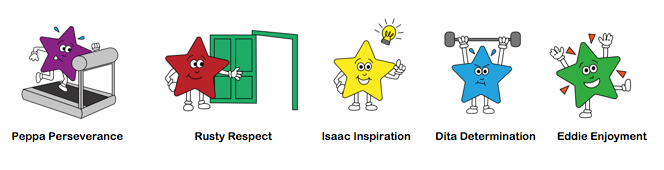  Home Learning for Class 2 Week 5 1st Feb  		Amazing People			KS1 Focus: Storytellers National Storytelling Week https://www.imagineforest.com/blog/storytelling-activities-kids/  Ideas for storytelling activities if you need EnglishTalk about your favourite stories & why? Choose one to ‘bring’ to our Class Zoom meet tomorrow What happens in your favourite story? Why is it your favourite? What makes a good story? Use the story mountain sheet to talk about the different parts of the story Tiddler the Story Telling Fish – read and discuss Join in with the repeated part of the story Identify the rhyming words Talk about the characters – how can we describe Tiddler? Use the story mountain sheet to talk about the parts of the story Where is the story set?Who are the main characters? What happens in the story? What is the problem? How does it get solved? The Magic Paintbrush https://teachers.thenational.academy/lessons/to-listen-to-and-respond-to-a-story-6gvpad Oak Academy Lesson – listen to story & draw a story map The Magic Paintbrush https://teachers.thenational.academy/lessons/to-tell-a-story-from-memory-60uk2t Oak Academy Lesson – retell the story by stepping it out -use your story map to help you Spellings & Handwriting – see below Choose one from the following activitiesParents: See Oxford Owl How to develop storytelling skills guide https://home.oxfordowl.co.uk/english/primary-writing/writing-year-1-age-5-6/ Choose a story to learn & retell in your own words. You could draw a story map to help you, use pictures from the story or use puppets/props – ask your parent to record you telling your story. Remember to practise! We can’t wait to hear them! Retell a favourite story but change the characters Make up a different ending to a story or a different adventure – for example make up a new adventure for Tiddler to go on - where could he go? Who could he meet? What is the problem? How does he escape/solve the problem? Parents: See Oxford Owl How to develop storytelling skills guide https://home.oxfordowl.co.uk/english/primary-writing/writing-year-1-age-5-6/ Choose a story to learn & retell in your own words. You could draw a story map to help you, use pictures from the story or use puppets/props – ask your parent to record you telling your story. Remember to practise! We can’t wait to hear them! Retell a favourite story but change the characters Make up a different ending to a story or a different adventure – for example make up a new adventure for Tiddler to go on - where could he go? Who could he meet? What is the problem? How does he escape/solve the problem? Parents: See Oxford Owl How to develop storytelling skills guide https://home.oxfordowl.co.uk/english/primary-writing/writing-year-1-age-5-6/ Choose a story to learn & retell in your own words. You could draw a story map to help you, use pictures from the story or use puppets/props – ask your parent to record you telling your story. Remember to practise! We can’t wait to hear them! Retell a favourite story but change the characters Make up a different ending to a story or a different adventure – for example make up a new adventure for Tiddler to go on - where could he go? Who could he meet? What is the problem? How does he escape/solve the problem? Parents: See Oxford Owl How to develop storytelling skills guide https://home.oxfordowl.co.uk/english/primary-writing/writing-year-1-age-5-6/ Choose a story to learn & retell in your own words. You could draw a story map to help you, use pictures from the story or use puppets/props – ask your parent to record you telling your story. Remember to practise! We can’t wait to hear them! Retell a favourite story but change the characters Make up a different ending to a story or a different adventure – for example make up a new adventure for Tiddler to go on - where could he go? Who could he meet? What is the problem? How does he escape/solve the problem? Parents: See Oxford Owl How to develop storytelling skills guide https://home.oxfordowl.co.uk/english/primary-writing/writing-year-1-age-5-6/ Choose a story to learn & retell in your own words. You could draw a story map to help you, use pictures from the story or use puppets/props – ask your parent to record you telling your story. Remember to practise! We can’t wait to hear them! Retell a favourite story but change the characters Make up a different ending to a story or a different adventure – for example make up a new adventure for Tiddler to go on - where could he go? Who could he meet? What is the problem? How does he escape/solve the problem? MathsIf children found the maths challenge last week there are two follow on sections for them to have a go at. Please see the ** on Monday and Tuesday.  For more of a challenge (year 2 mainly) please see the year 2 section on class 3 plan.If children found the maths challenge last week there are two follow on sections for them to have a go at. Please see the ** on Monday and Tuesday.  For more of a challenge (year 2 mainly) please see the year 2 section on class 3 plan.If children found the maths challenge last week there are two follow on sections for them to have a go at. Please see the ** on Monday and Tuesday.  For more of a challenge (year 2 mainly) please see the year 2 section on class 3 plan.If children found the maths challenge last week there are two follow on sections for them to have a go at. Please see the ** on Monday and Tuesday.  For more of a challenge (year 2 mainly) please see the year 2 section on class 3 plan.If children found the maths challenge last week there are two follow on sections for them to have a go at. Please see the ** on Monday and Tuesday.  For more of a challenge (year 2 mainly) please see the year 2 section on class 3 plan.MathsTT Rockstars (5mins)https://vimeo.com/492197096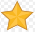 Worksheet – Zoo themed subractionTT Rockstars (5mins)https://vimeo.com/492198226make a number line to 10 on the floor.  If outside then use chalk inside write each number on separate paper.  Then count the same number of objects onto each number.  Stand on a number, jump down the line 2 jumps.  How many have you got now?  Count the objects to support number recognitionTT Rockstars (5mins)https://vimeo.com/497563367Draw a number sentence story e.g draw 5 apples and rub one out and say how many you have left.  I went to the shops to buy 5 apples.  I ate one on the way home so I have 4 left.Website that may help adults https://www.bbc.co.uk/bitesize/topics/zwv39j6TT Rockstars (5mins)https://vimeo.com/497919464Play the counting on and back game TT Rockstars (5mins)https://vimeo.com/497919984Maths Worksheet - subtraction not crossing 10.- Worksheet Subtraction – not crossing 10 (counting back) Worksheet - Subtraction – crossing 10 (counting back) Subtraction crossing 10 Subtraction crossing 10 part 2Phonics &  HandwritingMrs Locke/Mrs Jinks GroupPh 3 recap & Phase 4 &/or 5Intro new sound au (as in author)Watch Geraldine the Giraffe ue sound on you tubePlay the au Roll and Read game Adult to dictate this sentence for children to write.  children to listen to all the sounds in word.Can we launch a rocket?Can you list some words with au words.Practise spellings – say them, sound them write them.Mrs Locke/Mrs Jinks GroupPh 3 recap & phase 4/&or 5Recap tricky words 2 https://www.youtube.com/watch?v=TvMyssfAUx0&list=PLCLKSf1kRDSRP6OCf-lm0wAr2s7Y1LfkORecap au soundComplete the find and write au worksheetAdult to dictate this sentence for children to write.  children to listen to all the sounds in word, do this independently to start the adult to discuss any mistakes.The author has a pen.Practise spellings – say them, sound them write them Mrs Locke/Mrs Jinks GroupPh 3 recap & phase 4 &/or 5Complete the au booklethttps://content.twinkl.co.uk/resource/e0/23/T-L-2479-Phase-5-au-Grapheme-Workbook.pdf?__token__=exp=1611468534~acl=%2Fresource%2Fe0%2F23%2FT-L-2479-Phase-5-au-Grapheme-Workbook.pdf%2A~hmac=570036399c619a566f041db138541e514f97151275b10c1bf9f6613f0f89d2e0See 2do on Purple-mash (you have until Friday to do this)Adult to dictate this sentence for children to write.  children to listen to all the sounds in word. The house is haunted.Practise spellings – say them, sound them write them Both groupsPh 3 recap & phase 4 &/or 5Recap tricky word song 3 https://www.youtube.com/watch?v=R087lYrRpgY&list=PLCLKSf1kRDSRP6OCf-lm0wAr2s7Y1LfkO&index=3Have a look at words ending in edComplete the suffix worksheets.Practise spellings – say them, sound them write themSPELLINGSWrite down spellings in a list.  Adult to say the word so child can write it independently.  Take your time, encourage to do this on their own but then look through them together at the end and discuss.HANDWRITINGPlease look at the letter bugs sheet and the Short Mantis letters this week.  GAME – play this game http://www.ictgames.com/mobilePage/forestPhonics/index.htmlPhonics &  HandwritingMrs Steele’s Group: Phase 5 Recap phase 4 tricky words Also on school websitehttps://www.twinkl.co.uk/resource/t-l-3963-phase-4-tricky-words-powerpointIntro new sound i_e (as in bike)Look at the PowerPoint for the i_e sound. Play real or nonsense word game.Adult to dictate this sentence for children to write.  children to listen to all the sounds in word. The bike is in the car.Mrs Steele’s Group: Phase 5 Recap phase 4 tricky words using the PowerPoint.Watch Geraldine the Giraffe i-e sound.https://www.youtube.com/watch?v=o9JSTYL7vycplay the four in a row gameAdult to dictate this sentence for children to write.  children to listen to all the sounds in word. A kite is high in the air.Worksheet available if you want extra and can printhttps://www.twinkl.co.uk/resource/t-l-8490-find-and-write-the-i-e-words-ds-templateMrs Steele’s Group: Phase 5 Recap the i_e sound Play https://www.spellzone.com/word_lists/games-111.htmPlay https://www.phonicsbloom.com/uk/game/yes-no-yeti?phase=5Both groupsPh 3 recap & phase 4 &/or 5Recap tricky word song 3 https://www.youtube.com/watch?v=R087lYrRpgY&list=PLCLKSf1kRDSRP6OCf-lm0wAr2s7Y1LfkO&index=3Have a look at words ending in edComplete the suffix worksheets.Practise spellings – say them, sound them write themSPELLINGSWrite down spellings in a list.  Adult to say the word so child can write it independently.  Take your time, encourage to do this on their own but then look through them together at the end and discuss.HANDWRITINGPlease look at the letter bugs sheet and the Short Mantis letters this week.  GAME – play this game http://www.ictgames.com/mobilePage/forestPhonics/index.htmlOther National Story telling week: Choose other stories to listen to & talk about See CBeebies Bedtime stories Or Oak Academy Familiar Stories – learn & map/sing a story https://classroom.thenational.academy/subjects-by-key-stage/early-years-foundation-stage/subjects/literacy Science: Year 1 Animals – To understand the difference between vertebrates & invertebrates https://classroom.thenational.academy/lessons/what-is-the-difference-between-an-invertebrate-and-a-vertebrate-71gker?step=2&activity=video Extension: Choose one of the creatures in Tiddler to find out more about – you could make a poster with labels or make a model or write a fact file Year 2 See Class 3 page on website PE : https://www.nhs.uk/10-minute-shake-up/shake-upshttps://www.bbc.co.uk/teach/supermoversComputers:Purple MashSee To Do activities PSHE: See activities to choose from on Mrs Martin’s Wellbeing Dojo page 